How to disable a function or initiativeLogin to the Edit mode of the USMAA website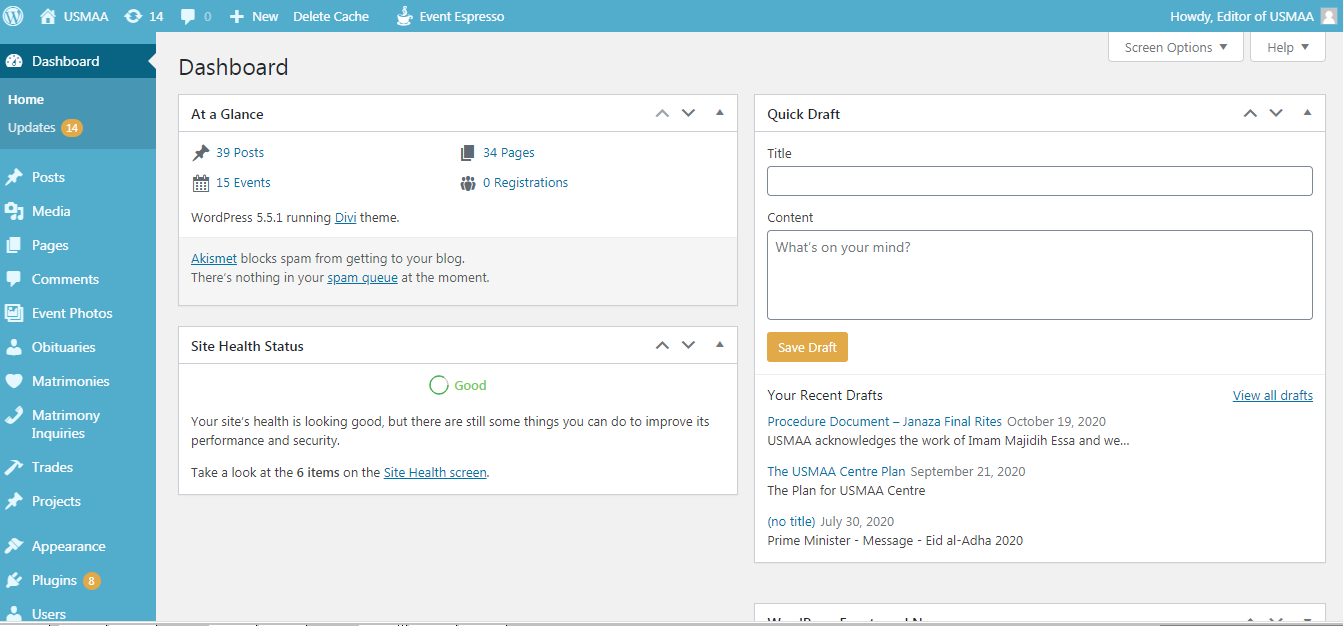 Click “Visit Site”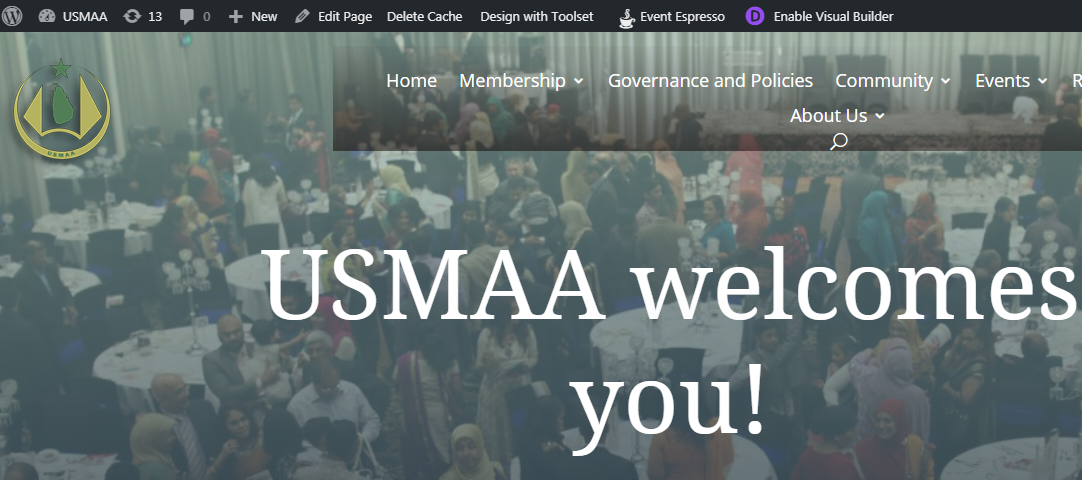 Then Edit page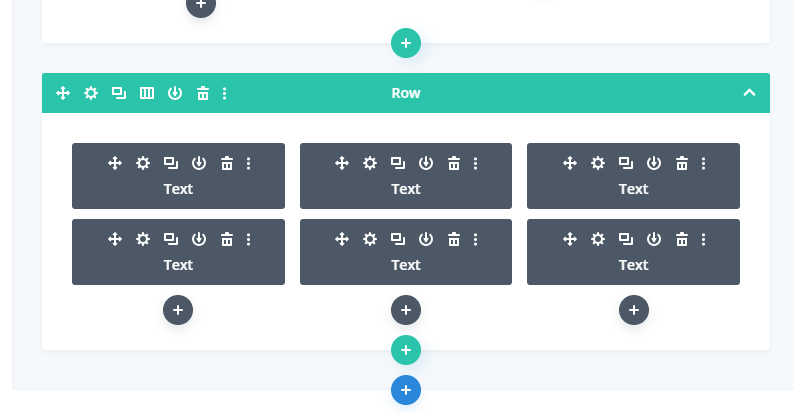 Scroll down, select the ‘cog’ from the above 6 boxes that you want to disable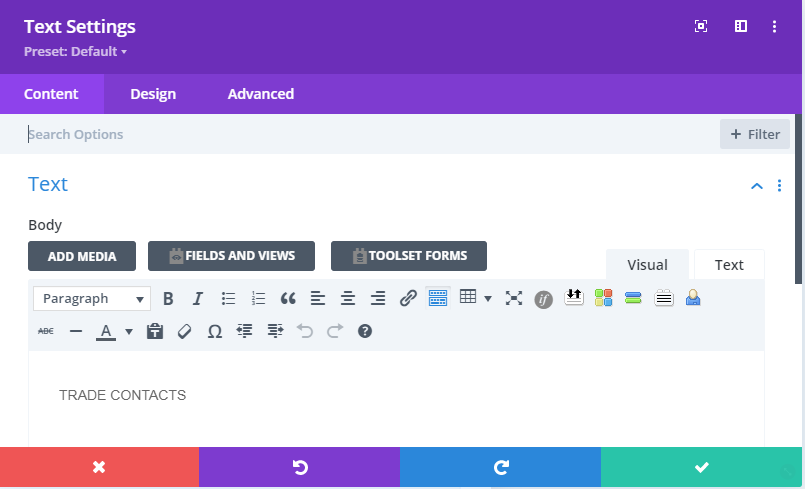 Next to the page name (e.g. Trade Contacts) place “  - Not provided this year”.Now scroll to the “Link” section below.Expand it and  delete the link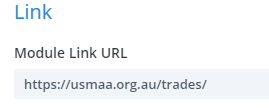 Click the below to save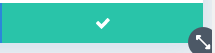 Now click the update button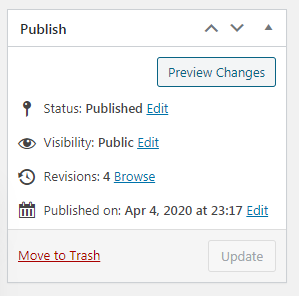 Log out of the page and test the WWW.USMAA.ORG.AU website for your desired outcome